				      Н.ТАЛАХ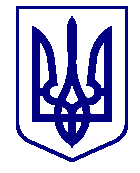 ВАРАСЬКА МІСЬКА РАДАВИКОНАВЧИЙ КОМІТЕТП Р О Є К Т      Р І Ш Е Н Н Я10.07.2023					м.Вараш		         № 292-ПРВ-23-7114Про прийняття на облік громадян, які потребують поліпшення житлових умовгромадянки Лютко М.В.	Розглянувши заяву громадянки Лютко М.В. від 27.06.2023 вх.№Л-220-ЗГ-23, враховуючи пропозиції громадської комісії з житлових питань при виконавчому комітеті Вараської міської ради (протокол від 06.07.2023 №6001-ПТ-96-7114-23), на підставі пункту 1 частини першої статті 34, пункту 12 частини першої статті 45 Житлового кодексу України, підпункту 11 пункту 44 Правил обліку громадян, які потребують поліпшення житлових умов, і надання їм жилих приміщень в Українській РСР, затверджених постановою Ради Міністрів УРСР і Укрпрофради від 11 грудня 1984 року №470, абзацу другого пункту 2.1 розділу ІІ Положення про громадську комісію з житлових питань при виконавчому комітеті Вараської міської ради №7110-П-01, затвердженого рішенням виконавчого комітету Вараської міської ради від 25.01.2022 №7114-РВ-7-08, керуючись підпунктом 2 пункту «а» частини першої статті 30, частиною шостою статті 59 Закону України «Про місцеве самоврядування в Україні», виконавчий комітет Вараської міської радиВИРІШИВ:1. Прийняти на облік громадян, які потребують поліпшення житлових умов, при виконавчому комітеті Вараської міської ради на загальну чергу та включити до списку осіб, які користуються правом першочергового одержання жилих приміщень, громадянку Лютко Марину Вікторівну, зі складом сім’ї 4 (чотири) особи.2. Контроль за виконанням рішення покласти на заступника міського голови Романа ХОНДОКУ. Міський голова                             	           	    	Олександр МЕНЗУЛ